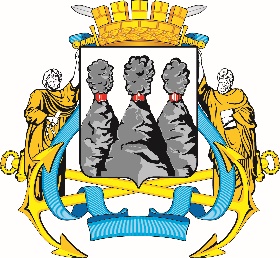 Ленинская ул., д. 14, Петропавловск-Камчатский, 683000Тел. (4152)30-25-80 (2450), факс (4152)42-52-29, e-mail: duma@pkgo.ru, duma.pkgo.ru ПРОТОКОЛзаседания Комитета Городской	Думы Петропавловск-Камчатского городского округа по местному самоуправлению и социальной политике от 07.04.2020г. Петропавловск-Камчатский,ул. Ленинская, д. 14, зал заседаний № 429Время начала: 17:05 часовВремя окончания: 18:15 часовПредседательствующий:Присутствовали:Отсутствовали:ПОВЕСТКА ДНЯ:1. (2) О внесении изменений в Устав Петропавловск-Камчатского городского округа (публичные от 06.02.2020)Докл.: Ковалык Анна Юрьевна2. (21.1) О внесении изменений в Устав Петропавловск-Камчатского городского округа (публичные от 23.03.2020)Докл.: Ковалык Анна Юрьевна3. (5) О принятии решения о внесении изменения в Решение Городской Думы Петропавловск-Камчатского городского округа от 20.09.2012 № 532-нд «О мерах муниципальной социальной поддержки отдельным категориям граждан по проезду на автомобильном транспорте общего пользования на маршрутах регулярных перевозок на территории Петропавловск-Камчатского городского округа»Докл.: Иванова Юлия Николаевна4. (3) О принятии решения о внесении изменения в Решение Городской Думы Петропавловск-Камчатского городского округа от 29.08.2017 № 594-нд «О дополнительных мерах муниципальной социальной поддержки для отдельных категорий граждан по проезду на автомобильном транспорте общего пользования на маршрутах регулярных перевозок на территории Петропавловск-Камчатского городского округа»Докл.: Иванова Юлия Николаевна5. (9) О принятии решения о внесении изменений в Решение Городской Думы Петропавловск-Камчатского городского округа от 25.04.2019 № 167-нд 
«О дополнительных мерах муниципальной социальной поддержки для отдельных категорий граждан, проживающих на территории Петропавловск-Камчатского городского округа»Докл.: Шайгородский Грант Анатольевич6. (11) О внесении изменений в Решение Городской Думы Петропавловск-Камчатского городского округа от 06.05.2013 № 62-нд «О порядке участия органов местного самоуправления Петропавловск-Камчатского городского округа в обеспечении деятельности добровольных пожарных и общественных объединений пожарной охраны»Докл.: Ковнацкий Анатолий Станиславович7. (10) Об установке памятной доски экипажу ледокола «Красин»Докл.: Соловьёва Лилиана Васильевна8. (21.5.) Об избрании на должность Главы Петропавловск-Камчатского городского округаДокл.: Монахова Галина Васильевна9. (12) О принятии решения о внесении изменений в Решение Городской Думы Петропавловск-Камчатского городского округа от 26.04.2019 № 172-нд «О порядке установления праздников и памятных дат Петропавловск-Камчатского городского округа»Докл.: Воровский Андрей Викторович10. (14) О внесении изменения в решение Городской Думы Петропавловск-Камчатского городского округа от 04.10.2017 № 19-р «О делегировании депутатов Городской Думы Петропавловск-Камчатского городского округа в составы комитетов, комиссий, советов и рабочих групп Петропавловск-Камчатского городского округа»Докл.: Воровский Андрей Викторович11. О внесении изменений в перечень наказов избирателей Петропавловск-Камчатского городского округа на 2020 год, поступивших депутатам Городской Думы Петропавловск-Камчатского городского округа, утвержденный решением Городской Думы Петропавловск-Камчатского городского округа от 26.06.2019 № 469-рДокл.: Воровский Андрей Викторович12. Об утверждении доклада о выполнении наказов избирателей 
в Петропавловск-Камчатском городском округе за 2019 годДокл.: Воровский Андрей Викторович13. (13) О принятии решения о порядке принятия решения о применении к депутату мер ответственности, предусмотренных частью 7.3-1 статьи 40 Федерального закона от 06.10.2003 № 131-ФЗ «Об общих принципах организации местного самоуправления в Российской Федерации»Докл.: Воровский Андрей Викторович14. (15) О награждении Почетной грамотой Городской Думы Петропавловск-Камчатского городского округа Константиновой Ирины Ивановны Докл.: Воровский Андрей Викторович15. (16) О награждении Почетной грамотой Городской Думы Петропавловск-Камчатского городского округа Ушаковой Елены НиколаевныДокл.: Воровский Андрей Викторович16. (17) О награждении Почетными грамотами Городской Думы Петропавловск-Камчатского городского округа работников учреждений культуры Петропавловск-Камчатского городского округаДокл.: Воровский Андрей Викторович17. (18) О награждении Почетными грамотами Городской Думы Петропавловск-Камчатского городского округа работников органов администрации Петропавловск-Камчатского городского округаДокл.: Воровский Андрей Викторович18. (19) О награждении Почетными грамотами Городской Думы Петропавловск-Камчатского городского округа работников государственного бюджетного учреждения здравоохранения «Камчатский краевой онкологический диспансер»Докл.: Воровский Андрей Викторович19. (20) О награждении Почетными грамотами Городской Думы Петропавловск-Камчатского городского округа работников аппарата Городской Думы Петропавловск-Камчатского городского округаДокл.: Воровский Андрей Викторович20. О награждении Почетной грамотой Городской Думы Петропавловск-Камчатского городского округа Домниной Елены ЮрьевныДокл.: Воровский Андрей ВикторовичВЫСТУПИЛ: Воровский А.В. с предложениями: Снять вопрос № 13 с проекта повестки дня заседания Комитета в связи с необходимостью его доработки;Дополнить раздел «Разное» проекта повестки дня вопросом: «О досрочном освобождении от должности председателя Контрольно-счетной палаты Петропавловск-Камчатского городского округа Лысковича В.В.»(Решение принимается открытым голосованием: «за» -10, единогласно)ГОРОДСКАЯ ДУМАПЕТРОПАВЛОВСК-КАМЧАТСКОГОГОРОДСКОГО ОКРУГАКОМИТЕТ ПО МЕСТНОМУ САМОУПРАВЛЕНИЮ И СОЦИАЛЬНОЙ ПОЛИТИКЕ Воровский А.В.-заместитель председателя Городской Думы Петропавловск-Камчатского городского округа - председатель Комитета по местному самоуправлению и социальной политике, депутат Городской Думы Петропавловск-Камчатского городского округа (далее – депутат Городской Думы) по избирательному округу № 5.Богданова Е.В.Гусейнов Р.В.Кадачигова Д.С.Монахова Г.В.Прудкий Д.А.Рясная В.И.Рыкова И.В.Смирнов С.И.Толмачев И.Ю.---------депутат Городской Думы по единому муниципальному избирательному округу;депутат Городской Думы по единому муниципальному избирательному округу;депутат Городской Думы по единому муниципальному избирательному округу;председатель Городской Думы Петропавловск-Камчатского городского округа, депутат Городской Думы по единому муниципальному избирательному округу; заместитель председателя Городской Думы Петропавловск-Камчатского городского округа - председатель Комитета по городскому 
и жилищно-коммунальному хозяйству, депутат Городской Думы 
по избирательному округу № 4;депутат Городской Думы по избирательному округу № 1;депутат Городской Думы по единому муниципальному избирательному округу;депутат Городской Думы по единому муниципальному избирательному округу;депутат Городской Думы по избирательному округу № 2.Зубенко Е.В.Зубенко Е.В.--депутат Городской Думы по избирательному округу № 6.депутат Городской Думы по избирательному округу № 6.Приглашенные:Приглашенные:Приглашенные:Приглашенные:Приглашенные:Приглашенные:Иванова Ю.Н.Лыскович В.В.Иванова Ю.Н.Лыскович В.В.------первый заместитель Главы администрации Петропавловск-Камчатского городского округа;председатель Контрольно-счетной палаты Петропавловск-Камчатского городского округа;Ковалык А.Ю.Антипов М.Н.Соловьёва Л.В.Ковнацкий А.С.Солод М.С.Тур Е.А.Шайгородский Г.А.Ковалык А.Ю.Антипов М.Н.Соловьёва Л.В.Ковнацкий А.С.Солод М.С.Тур Е.А.Шайгородский Г.А.---------------------заместитель Главы администрации Петропавловск-Камчатского городского округа – руководитель Управления делами администрации Петропавловск-Камчатского городского округа;руководитель Управления коммунального хозяйства и жилищного фонда администрации Петропавловск-Камчатского городского округа;руководитель Управления культуры, спорта и молодежной политики администрации Петропавловск-Камчатского городского округа;начальник Управления по обеспечению безопасности жизнедеятельности населения администрации Петропавловск-Камчатского городского округа;начальник Управления дорожного хозяйства, транспорта и благоустройства администрации Петропавловск-Камчатского городского округа;заместитель руководителя Управления делами администрации Петропавловск-Камчатского городского округа;заместитель Главы администрации Петропавловск-Камчатского городского округа – начальник Управления образования администрации Петропавловск-Камчатского городского округа.Присутствовали работники аппарата Городской Думы Петропавловск-Камчатского городского округа:Присутствовали работники аппарата Городской Думы Петропавловск-Камчатского городского округа:Присутствовали работники аппарата Городской Думы Петропавловск-Камчатского городского округа:Присутствовали работники аппарата Городской Думы Петропавловск-Камчатского городского округа:Присутствовали работники аппарата Городской Думы Петропавловск-Камчатского городского округа:Присутствовали работники аппарата Городской Думы Петропавловск-Камчатского городского округа:Алексеева И.Н.Глуховский Д.В.Алексеева И.Н.Глуховский Д.В.----и.о. руководителя аппарата Городской Думы Петропавловск-Камчатского городского округа;заместитель руководителя аппарата Городской Думы – начальник управления по обеспечению деятельности органов Городской Думы и информационного обеспечения работы аппарата Городской Думы Петропавловск-Камчатского городского округа;и.о. руководителя аппарата Городской Думы Петропавловск-Камчатского городского округа;заместитель руководителя аппарата Городской Думы – начальник управления по обеспечению деятельности органов Городской Думы и информационного обеспечения работы аппарата Городской Думы Петропавловск-Камчатского городского округа;и.о. руководителя аппарата Городской Думы Петропавловск-Камчатского городского округа;заместитель руководителя аппарата Городской Думы – начальник управления по обеспечению деятельности органов Городской Думы и информационного обеспечения работы аппарата Городской Думы Петропавловск-Камчатского городского округа;Иванков Т.П.Иванков Т.П.--начальник отдела по обеспечению деятельности органов и депутатских объединений Городской Думы управления по обеспечению деятельности органов Городской Думы и информационного обеспечения работы аппарата Городской Думы Петропавловск-Камчатского городского округа;начальник отдела по обеспечению деятельности органов и депутатских объединений Городской Думы управления по обеспечению деятельности органов Городской Думы и информационного обеспечения работы аппарата Городской Думы Петропавловск-Камчатского городского округа;начальник отдела по обеспечению деятельности органов и депутатских объединений Городской Думы управления по обеспечению деятельности органов Городской Думы и информационного обеспечения работы аппарата Городской Думы Петропавловск-Камчатского городского округа;Топчий Т.Е.Катрук Т.О.Морозов А.А.Якшина И.В.Топчий Т.Е.Катрук Т.О.Морозов А.А.Якшина И.В.--------начальник юридического отдела управления организационно-правового обеспечения работы аппарата Городской Думы Петропавловск-Камчатского городского округа;заместитель руководителя аппарата Городской Думы Петропавловск-Камчатского городского округа – начальник управления организационно-правового обеспечения работы аппарата Городской Думы Петропавловск-Камчатского городского округа;начальник отдела организационной и кадровой работы управления организационно-правового обеспечения работы аппарата Городской Думы Петропавловск-Камчатского городского округа;начальник информационного отдела управления по обеспечению деятельности органов Городской Думы и информационного обеспечения работы Городской Думы Петропавловск-Камчатского городского округа аппарата.начальник юридического отдела управления организационно-правового обеспечения работы аппарата Городской Думы Петропавловск-Камчатского городского округа;заместитель руководителя аппарата Городской Думы Петропавловск-Камчатского городского округа – начальник управления организационно-правового обеспечения работы аппарата Городской Думы Петропавловск-Камчатского городского округа;начальник отдела организационной и кадровой работы управления организационно-правового обеспечения работы аппарата Городской Думы Петропавловск-Камчатского городского округа;начальник информационного отдела управления по обеспечению деятельности органов Городской Думы и информационного обеспечения работы Городской Думы Петропавловск-Камчатского городского округа аппарата.начальник юридического отдела управления организационно-правового обеспечения работы аппарата Городской Думы Петропавловск-Камчатского городского округа;заместитель руководителя аппарата Городской Думы Петропавловск-Камчатского городского округа – начальник управления организационно-правового обеспечения работы аппарата Городской Думы Петропавловск-Камчатского городского округа;начальник отдела организационной и кадровой работы управления организационно-правового обеспечения работы аппарата Городской Думы Петропавловск-Камчатского городского округа;начальник информационного отдела управления по обеспечению деятельности органов Городской Думы и информационного обеспечения работы Городской Думы Петропавловск-Камчатского городского округа аппарата.1. СЛУШАЛИ:О внесении изменений в Устав Петропавловск-Камчатского городского округа (публичные от 06.02.2020)РЕШИЛИ:Одобрить проект правового акта и рекомендовать Городской Думе принять правовой акт с учетом заключения юридического отдела аппарата Городской Думы(Решение принимается открытым голосованием: «за» -10, единогласно)2. СЛУШАЛИ:О внесении изменений в Устав Петропавловск-Камчатского городского округа (публичные от 23.03.2020)РЕШИЛИ:Одобрить проект правового акта и рекомендовать Городской Думе принять правовой акт с учетом заключения юридического отдела аппарата Городской Думы(Решение принимается открытым голосованием: «за»- 10, единогласно)3. СЛУШАЛИ:О принятии решения о внесении изменения в Решение Городской Думы Петропавловск-Камчатского городского округа от 20.09.2012 № 532-нд 
«О мерах муниципальной социальной поддержки отдельным категориям граждан по проезду на автомобильном транспорте общего пользования на маршрутах регулярных перевозок на территории Петропавловск-Камчатского городского округа»РЕШИЛИ:Одобрить проект правового акта и рекомендовать Городской Думе принять правовой акт с учетом заключения юридического отдела аппарата Городской Думы (Решение принимается открытым голосованием: «за»- 10, единогласно)4. СЛУШАЛИ:ВЫСТУПИЛ:О принятии решения о внесении изменения в Решение Городской Думы Петропавловск-Камчатского городского округа от 29.08.2017 № 594-нд 
«О дополнительных мерах муниципальной социальной поддержки для отдельных категорий граждан по проезду на автомобильном транспорте общего пользования на маршрутах регулярных перевозок на территории Петропавловск-Камчатского городского округа»Воровский А.В.РЕШИЛИ:Одобрить проект правового акта и рекомендовать Городской Думе принять правовой акт с учетом заключения юридического отдела аппарата Городской Думы (Решение принимается открытым голосованием: «за»- 10, единогласно)5. СЛУШАЛИ:ВЫСТУПИЛ:О принятии решения о внесении изменений в Решение Городской Думы Петропавловск-Камчатского городского округа от 25.04.2019 № 167-нд 
«О дополнительных мерах муниципальной социальной поддержки для отдельных категорий граждан, проживающих на территории Петропавловск-Камчатского городского округа»Лыскович В.В.РЕШИЛИ:Одобрить проект правового акта и рекомендовать Городской Думе принять правовой акт с учетом заключения юридического отдела аппарата Городской Думы и экспертного заключения Контрольно-счетной палаты Петропавловск-Камчатского городского округа(Решение принимается открытым голосованием: «за»- 10, единогласно)6. СЛУШАЛИ:О внесении изменений в Решение Городской Думы Петропавловск-Камчатского городского округа от 06.05.2013 № 62-нд «О порядке участия органов местного самоуправления Петропавловск-Камчатского городского округа в обеспечении деятельности добровольных пожарных и общественных объединений пожарной охраны»РЕШИЛИ:Одобрить проект правового акта и рекомендовать Городской Думе принять правовой акт с учетом заключения юридического отдела аппарата Городской Думы(Решение принимается открытым голосованием: «за»- 10, единогласно)7. СЛУШАЛИ:Об установке памятной доски экипажу ледокола «Красин»РЕШИЛИ:Одобрить проект правового акта и рекомендовать Городской Думе принять правовой акт с учетом заключения юридического отдела аппарата Городской Думы(Решение принимается открытым голосованием: «за» -10, единогласно)8. СЛУШАЛИ:ВЫСТУПИЛИ:Об избрании на должность Главы Петропавловск-Камчатского городского округа Смирнов С.И., Прудкий Д.А., Катрук Т.О., Монахова Г.В., Лыскович В.В., Наумов А.Б.РЕШИЛИ:1. Рекомендовать Городской Думе:1) рассмотреть следующие кандидатуры для избрания на должность Главы Петропавловск-Камчатского городского округа кандидатуры:Ленчика Максима Валентиновича, Шевцова Алексея Владимировича, Брызгина Константина Викторовича, Сашенкова Александра Александровича.2) провести открытое количественное голосование по избранию на должность Главы Петропавловск-Камчатского городского округа;3) установить время для выступления кандидатов на должность Главы Петропавловск-Камчатского городского округа – до 5 минут.2. Одобрить проект правового акта и рекомендовать Городской Думе принять правовой акт с учетом предложенных кандидатур(Решение принимается открытым голосованием: «за» -10, единогласно)9. СЛУШАЛИ:О принятии решения о внесении изменений в Решение Городской Думы Петропавловск-Камчатского городского округа от 26.04.2019 № 172-нд 
«О порядке установления праздников и памятных дат Петропавловск-Камчатского городского округа»РЕШИЛИ:Одобрить проект правового акта и рекомендовать Городской Думе принять правовой акт с учетом заключения юридического отдела аппарата Городской Думы (Решение принимается открытым голосованием: «за»- 10, единогласно)10. СЛУШАЛИ:О внесении изменения в решение Городской Думы Петропавловск-Камчатского городского округа от 04.10.2017 № 19-р «О делегировании депутатов Городской Думы Петропавловск-Камчатского городского округа в составы комитетов, комиссий, советов и рабочих групп Петропавловск-Камчатского городского округа»РЕШИЛИ:Одобрить проект правового акта и рекомендовать Городской Думе принять правовой акт в целом(Решение принимается открытым голосованием: «за»- 10, единогласно)11. СЛУШАЛИ:ВЫСТУПИЛИ:О внесении изменений в перечень наказов избирателей Петропавловск-Камчатского городского округа на 2020 год, поступивших депутатам Городской Думы Петропавловск-Камчатского городского округа, утвержденный решением Городской Думы Петропавловск-Камчатского городского округа от 26.06.2019 № 469-рМонахова Г.В., Кадачигова Д.С., Толмачев И.Ю., Смирнов С.И.РЕШИЛИ:Рекомендовать депутатам Городской Думы Петропавловск-Камчатского городского округа в срок до 01.07.2020 провести мониторинг наказов избирателей на 2020 год, связанных с оплатой проезда творческих и спортивных коллективов и, в случае необходимости, рассмотреть вопрос о перераспределении указанных денежных средств на иные мероприятия.Одобрить проект правового акта и рекомендовать Городской Думе принять правовой акт в целом(Решение принимается открытым голосованием: «за»- 10, единогласно)12. СЛУШАЛИ:Об утверждении доклада о выполнении наказов избирателей 
в Петропавловск-Камчатском городском округе за 2019 год РЕШИЛИ:Одобрить проект правового акта и рекомендовать Городской Думе принять правовой акт в целом(Решение принимается открытым голосованием: «за»- 10, единогласно)13. СЛУШАЛИ:Вопрос снят14. СЛУШАЛИ:РЕШИЛИ:О награждении Почетной грамотой Городской Думы Петропавловск-Камчатского городского округа Константиновой Ирины Ивановны Одобрить проект правового акта и рекомендовать Городской Думе принять правовой акт в целом(Решение принимается открытым голосованием: «за»- 10, единогласно)15. СЛУШАЛИ:О награждении Почетной грамотой Городской Думы Петропавловск-Камчатского городского округа Ушаковой Елены НиколаевныРЕШИЛИ:Одобрить проект правового акта и рекомендовать Городской Думе принять правовой акт в целом   (Решение принимается открытым голосованием: «за»- 10, единогласно)16.СЛУШАЛИ:О награждении Почетными грамотами Городской Думы Петропавловск-Камчатского городского округа работников учреждений культуры Петропавловск-Камчатского городского округа РЕШИЛИ:Одобрить проект правового акта и рекомендовать Городской Думе принять правовой акт в целом   (Решение принимается открытым голосованием: «за»- 10, единогласно)17. СЛУШАЛИО награждении Почетными грамотами Городской Думы Петропавловск-Камчатского городского округа работников органов администрации Петропавловск-Камчатского городского округаРЕШИЛИ:Одобрить проекты правовых актов и рекомендовать Городской Думе принять правовые акты в целом(Решение принимается открытым голосованием: «за»- 10, единогласно)18. СЛУШАЛИ:О награждении Почетными грамотами Городской Думы Петропавловск-Камчатского городского округа работников государственного бюджетного учреждения здравоохранения «Камчатский краевой онкологический диспансер»РЕШИЛИ:Одобрить проект правового акта и рекомендовать Городской Думе принять правовой акт в целом   (Решение принимается открытым голосованием: «за» -10, единогласно)19. СЛУШАЛИ:О награждении Почетными грамотами Городской Думы Петропавловск-Камчатского городского округа работников аппарата Городской Думы Петропавловск-Камчатского городского округа РЕШИЛИ:Одобрить проект правового акта и рекомендовать Городской Думе принять правовой акт в целом   (Решение принимается открытым голосованием: «за» -10, единогласно)20. СЛУШАЛИ:О награждении Почетной грамотой Городской Думы Петропавловск-Камчатского городского округа Домниной Елены Юрьевны РЕШИЛИ:Одобрить проект правового акта и рекомендовать Городской Думе принять правовой акт в целом   (Решение принимается открытым голосованием: «за» -10, единогласно)21. СЛУШАЛИ:О награждении Почетными грамотами Городской Думы Петропавловск-Камчатского городского округа работников муниципального автономного учреждения культуры «Дом культуры и досуга «Апрель»РЕШИЛИ:Одобрить проект правового акта и рекомендовать Городской Думе принять правовой акт в целом   (Решение принимается открытым голосованием: «за» -10, единогласно)Разное 1. СЛУШАЛИ:ВЫСТУПИЛИ:О досрочном освобождении от должности председателя Контрольно-счетной палаты Петропавловск-Камчатского городского округа Лысковича В.В.Смирнов С.И., Монахова Г.В., Колядка В.В.РЕШИЛИ:Одобрить проект правового акта и рекомендовать Городской Думе принять правовой акт в целом(Решение принимается открытым голосованием: «за» -8, «против» - 2)Заместитель председателя Городской Думы Петропавловск-Камчатского городского округа - председатель Комитета по местному самоуправлению и социальной политикеА.В. ВоровскийПротокол вел:Начальник отдела по обеспечению деятельности органов и депутатских объединений Городской Думы управления информационного и общего обеспечения работы аппарата Городской Думы Петропавловск-Камчатского городского округаТ.П. Иванков